Тема: «Путешествие в историю русского быта»учени «__»        _____классашколы № ____ г. Благодарного___________________________(фамилия, имя)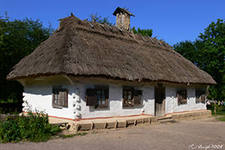 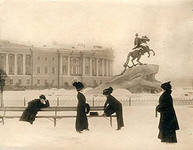 Домашнее задание 1. «Городской быт».  Нарисуй красками эпизоды, картинки из жизни городских жителей. Домашнее задание 2. Подумай и вспомни, какие ты знаешь русские народные пословицы? Напиши их.Например: Нет друга - ищи, а нашёл – береги;  Друг познаётся в беде;  Хочешь, есть калачи - не сиди на печи;______________________________________________________________________________________________________________________________________________________________________________________________________________________________________________________________________________________________________________________________________________________________________________________________________________________________________________________________________________________________________________________________________________________________________________________________________________________________________________________________________________________________________________________________________________________________________________________________________________________________________________________________________________________________________________________________________________________________________________________________